WHAT IS A MIND MAP?Mind maps are tools that help us think and remember better, creatively solve problems and take action. The mind map encourages creativity and in turn, better comprehension. Mind maps help you think outside the box.The elements of a given mind map are arranged according to the importance of the concepts, and are classified into groupings, branches, or areas.Your mind is different than my mind, therefore, your map is going to be way different than mine or anyone else’s maps. Mind map expectations: Each branch needs to be a different color.Each branch needs at least 3 key elements from the story. Each key element needs a picture that goes with it. The picture is more important than the words. You don’t need complete sentences – phrases are fine.When you are finished, someone should be able to look at it and know instantly that you put time and effort into it.Categories or branches you need to have, but are not limited to:I was Getting Death ThreatsEscape from AlcatrazGhost ShipWatched on the Web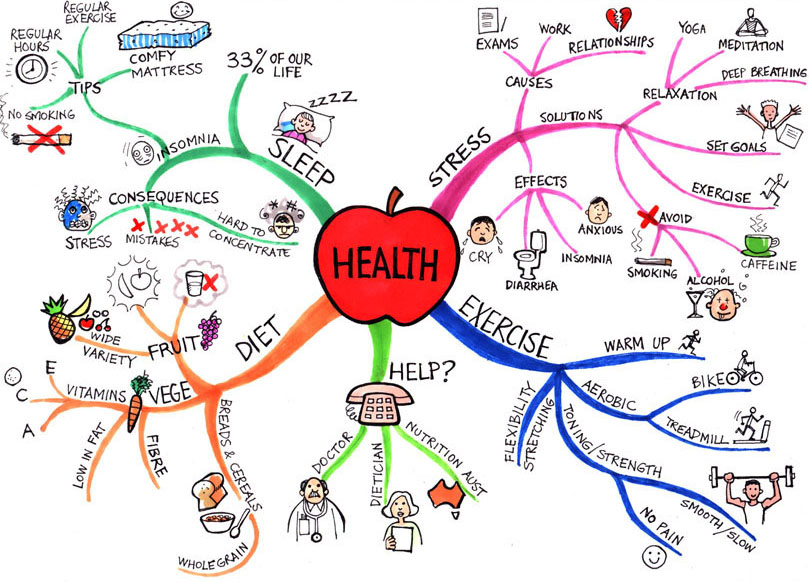 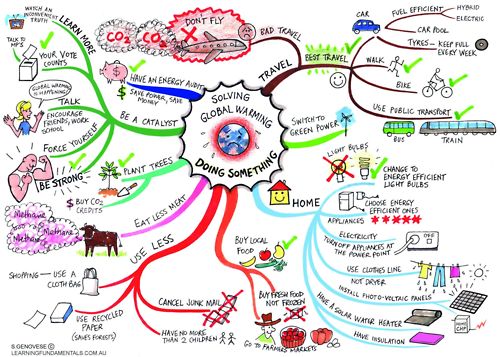 